วันสิ่งแวดล้อมโลก โดย ผู้ช่วยศาสตราจารย์ ดร. นพร โพธิ์พัฒนชัย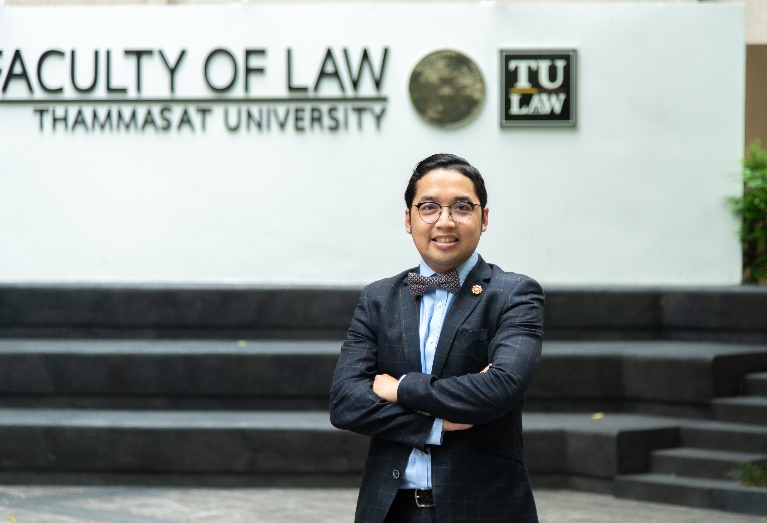 ปัจจุบันวิกฤตการณ์ด้านสิ่งแวดล้อม ไม่ว่าจะเป็นปัญหาพลาสติก ปัญหาภาวะโลกร้อน ปัญหาสัตว์ป่าสูญพันธุ์ ถือเป็นวิกฤตการณ์ของโลกที่ทุก ๆ ประเทศทั่วโลกต้องร่วมมือกันหาหนทางแก้ไขปัญหาสิ่งแวดล้อมนี้อย่างจริงจัง ทีมงานศิษย์เก่าสัมพันธ์ตระหนักถึงความสำคัญและความจำเป็นในการอนุรักษ์สิ่งแวดล้อม จึงได้เรียนเชิญ ผู้ช่วยศาสตราจารย์ ดร. นพร โพธิ์พัฒนชัย ผู้อำนวยการศูนย์กฎหมายทรัพยากรธรรมชาติและสิ่งแวดล้อม และอาจารย์ประจำศูนย์กฎหมายระหว่างประเทศ คณะนิติศาสตร์ มหาวิทยาลัยธรรมศาสตร์ มาให้ความรู้เกี่ยวกับวันสิ่งแวดล้อมโลกและบทบาทของคณะนิติศาสตร์ในการสร้างองค์ความรู้ในการจัดการทรัพยากรธรรมชาติและสิ่งแวดล้อมวันที่ 5 มิถุนายน ของทุก ๆ ปี ถูกกำหนดเอาไว้ให้เป็น “วันสิ่งแวดล้อมโลก (World Environment Day)” ซึ่งวันดังกล่าวมีประวัติศาสตร์ยาวนานและเป็นมรดกของการประชุมสหประชาชาติว่าด้วยสิ่งแวดล้อมของมนุษย์ (United Nations Conference on Human Environment) ในปี ค.ศ. 1972 ณ กรุงสต็อกโฮล์ม ราชอาณาจักรสวีเดน หรือที่รู้จักกันดีในชื่อ การประชุมสต็อกโฮล์ม (Stockholm Conference) นั่นเอง การประชุมสต็อกโฮล์มว่าด้วยมนุษย์และสิ่งแวดล้อม เป็นหมุดหมายสำคัญในพัฒนากฎหมายสิ่งแวดล้อมระหว่างประเทศ และเป็นจุดเริ่มต้นของความเปลี่ยนแปลงที่สำคัญต่อการจัดการสิ่งแวดล้อมของโลกในหลายประการ เช่น การรับรองสิทธิของมนุษย์ในการมีสิ่งแวดล้อมที่ดีและหน้าที่ของมนุษย์ (รวมถึงรัฐ) ในการคุ้มครองและสงวนรักษาทรัพยากรธรรมชาติและสิ่งแวดล้อม นอกจากนี้ มรดกที่สำคัญต่อการจัดการสิ่งแวดล้อมที่เกิดขึ้นจากการประชุมครั้งดังกล่าวยังรวมถึง การก่อตั้งโครงการสิ่งแวดล้อมขององค์การสหประชาชาติ (UN Environment) และการกำหนดให้วันที่ 5 มิถุนายนของทุกปี เป็น “วันสิ่งแวดล้อมโลก” เพื่อกระตุ้นให้รัฐและองคาพยพอื่น ๆ ขององค์การสหประชาชาติได้จัดกิจกรรมเพื่อระลึกและย้ำเตือนถึงความสำคัญของสิ่งแวดล้อม รวมไปถึงการสร้างความตระหนักรู้ในเรื่องสิ่งแวดล้อมตามที่ได้ริเริ่มไว้จากการประชุมสต็อกโฮล์มว่าด้วยมนุษย์และสิ่งแวดล้อมในปี ค.ศ.1972 ด้วย คณะนิติศาสตร์ มหาวิทยาลัยธรรมศาสตร์ เป็นสถาบันการศึกษากฎหมายเฉพาะทางเพียงแห่งเดียวในประเทศไทยที่ให้บริการการศึกษากฎหมายในระดับสูงเกี่ยวกับการจัดการทรัพยากรธรรมชาติและสิ่งแวดล้อม กล่าวคือ คณะนิติศาสตร์ฯ ได้จัดการเรียนการสอนในระดับมหาบัณฑิตสาขากฎหมายทรัพยากรธรรมชาติและสิ่งแวดล้อมเป็นการเฉพาะ โดยการเรียนการสอนในสาขาดังกล่าวดำเนินการโดยศูนย์กฎหมายทรัพยากรธรรมชาติและสิ่งแวดล้อม ซึ่งก่อตั้งขึ้นในคณะนิติศาสตร์ มหาวิทยาลัยธรรมศาสตร์ ในปี พ.ศ. 2544 เพื่อจัดการเรียนการสอน ศึกษาวิจัย และส่งเสริมการพัฒนากฎหมายที่เกี่ยวข้องกับทรัพยากรธรรมชาติและสิ่งแวดล้อม เพื่อผลิตบัณฑิตและนักกฎหมายที่มีความรู้ความเชี่ยวชาญเฉพาะเพื่อรับใช้สังคมไทยและร่วมเป็นกำลังสำคัญในการพัฒนา คุ้มครอง และสงวนรักษาทรัพยากรธรรมชาติและสิ่งแวดล้อมต่อไป มาเสริมสร้างจิตสำนึกที่ดีต่อการรักษาสิ่งแวดล้อม และสนับสนุนการศึกษาด้านการอนุรักษ์ทรัพยากรธรรมชาติและสิ่งแวดล้อม เพื่อให้ลูกหลานของเราอยู่ร่วมกับสิ่งแวดล้อมต่อไปได้อย่างยั่งยืน ท่านสามารถติดตามข้อมูลข่าวสารและกิจกรรมทางวิชาการของศูนย์กฎหมายทรัพยากรธรรมชาติและสิ่งแวดล้อม คณะนิติศาสตร์ มหาวิทยาลัยธรรมศาสตร์ และติดตามความรู้เกี่ยวกับกฎหมายสิ่งแวดล้อมที่น่าสนใจ ได้ทางเว็บไซต์ http://www.law.tu.ac.th หรือ Facebook : คณะนิติศาสตร์ มหาวิทยาลัยธรรมศาสตร์World Environment DayBy Asst. Prof. Dr. Naporn PopattanachaiThe global environmental problems, such as global warming, the plastic bag problem as well as animal extinction, have become critical, urging governments and international organizations to response these concerns. Recognising the importance of environment and the need to solve global environmental issues,  the law alumni engagement team has invited Assistant Professor Dr. Naporn Popattanachai , a Director of the Centre for Natural Resources and Environmental Law (CNREL) and a member of the Centre for International Law, Faculty of Law, Thammasat University to share knowledge about the World Environment Day and the role of the Faculty in developing and advancing the knowledge of environmental law..Every year on the 5th June, the day has long been designated by the United Nations General Assembly as the ‘World Environment Day’. Its history can be traced back to the United Nations Convention on Human Environment held at Stockholm, Sweden (also know as Stockholm Conference). The Stockholm Conference was an important milestone of the history and development of international environmental law and marked significant changes of the global environmental management. The changes included the recognition of right to live in ‘an environment of a quality that permits a life of dignity and well-being’ and ‘a solemn responsibility to protect and improve the environment for present and future generations.’1 In addition, another legacy was an establishment of the United Nation Environment Programme (presently known as UN Environment).2 It was the impressive awareness raised during the said Conference resulted in the United Nations General Assembly declared every 5th June annually to be the ‘World Environment Day’.3 Every government and United Nations institutions shall, on 5th June annually, ‘to undertake world-wide activities reaffirming their concern for the preservation and enhancement of the environment with a view to deepening environmental awareness and to pursuing the determination expressed at the [Stockholm] Conference.’Faculty of Law, Thammasat University is the only institution in Thailand offering a specialised law degree for the protection and preservation of natural resources and the environment. The faculty provides a tailor-made master’s degree in natural resources and environmental law (LL.M. in natural resources and environmental law). This master programme is run and overseen by the Centre for Natural Resources and Environmental Law (CNREL). The CNREL was established in 2001 to support the faculty academically by providing teaching at all levels – under-, graduate, and postgraduate degrees. It also serves the wider public by advising and research in environmental law and policy related matters- internationally, regionally, and domestically. The ultimate goal of the CNREL is to enhance environmental law knowledge and tailor well-rounded lawyers with environmental legal mastery whom will help ensuring lawful and sustainable use of natural resources and ultimately protect the environment of Thailand. We believe that everyone can help protecting environment. You can do so by supporting research and study on environmental law. Your support does not only benefit  our generation, but also the future of our children and young people. You can keep yourself updated with the environmental laws and regulations as well as activities of the CNREL via our website http://www.law.tu.ac.th or Facebook : คณะนิติศาสตร์ มหาวิทยาลัยธรรมศาสตร์